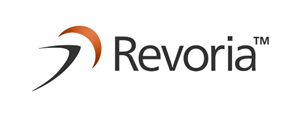 27. března 2024Řada Fujifilm Revoria se dále vyvíjíNa veletrhu Drupa 2024 představí skupina Fujifilm Group poslední novinky a inovace v sortimentu, který mění podnikání zákazníkůFujifilm Group poprvé představila značku „Revoria“ v červenci 2021 prostřednictvím dvou modelů: špičkového produkčního barevného tiskového stroje Revoria Press PC1120 pro trh s vysoce profesionálními produkty a produkčního černobílého tiskového stroje Revoria Press řady E1, která podporuje podnikání v oblasti tisku na vyžádání od odborníků až po úřady. Od té doby Fujifilm pracuje na vývoji a rozšiřování produktové řady Revoria.„Revoria“ je důkazem odhodlání a snahy skupiny Fujifilm, která se snaží transformovat podnikání v oblasti produkčního tisku, stát se průkopníkem na nových teritoriích a vytvářet bezprecedentní hodnotu pro zákazníky. Fujifilm i nadále pracuje na podpoře zákazníků při řešení výzvy digitální transformace.Zejména tiskový stroj Revoria Press PC1120 získal na trhu významného uznání, například ocenění „Buyers Lab (BLI) 2022 PRO Award“ v kategorii velkoobjemových zařízení CMYK+ od společnosti Keypoint Intelligence, nezávislé instituce pro hodnocení podniků využívajících tisková zařízení ve Spojených státech. Revoria stabilně získává na své popularitě díky vysoké kvalitě obrazu, produktivitě a přidané hodnotě díky speciálním barvám. Skupina Fujifilm je právem hrdá na to, že je celosvětovým lídrem v oblasti technologie suchých tonerů pro trh produkčního tisku.Na veletrhu Drupa 2024 představí Fujifilm Group svou zdokonalenou produktovou řadu Revoria Press, jejímž středobodem je tiskový stroj Revoria Press PC1120, který umožní zákazníkům ještě kvalitnější tiskové operace. Představí se také tiskový stroj Revoria Press GC12500, který jako první na světě rozšiřuje maximální velikost papíru na formát B2XL (750 × 662 mm), což umožňuje tisknout až 6 plakátů formátu A4 a velkoformátové aplikace. Na veletrhu se rovněž představí dva nové modely střední třídy, určené pro širokou škálu zákazníků, vybavené speciální barevnou technologií.Na stánku Fujifilm Group představí Fujifilm kromě výše zmíněných nových produktů také nové možnosti a technické ukázky, které rozšíří potenciál suchého toneru prostřednictvím aplikací digitálního tisku. Mezi tyto možnosti patří nové speciální barvy, které přispívají k rozšíření barevné škály, a tvůrce digitálních brožur, který pomáhá řešit problémy s rostoucími náklady na pracovní sílu a zajištění obsluhy. Fujifilm také předvede první funkční toner na světě s adhezivními vlastnostmi, „Pressure Adhesive Toner“, spolu s automatizovanou výrobní linkou, která bude poprvé předvedena v Evropě. Velice se těšíme na vaši návštěvu.KONECO společnosti FUJIFILM Corporation	        FUJIFILM Corporation je jednou z hlavních provozních společností FUJIFILM Holdings. Od svého založení v roce 1934 vybudovala společnost bohatství vyspělých technologií v oblasti fotografického zobrazování a v souladu se svým úsilím stát se komplexní společností v oblasti zdravotní péče nyní společnost Fujifilm tyto technologie využívá k prevenci, diagnostice a léčbě nemocí v oblasti medicíny a přírodních věd. Společnost Fujifilm rovněž rozšiřuje růst v oblasti vysoce funkčních materiálů, včetně materiálů pro ploché displeje, a v oblasti grafických systémů a optických zařízení.        O divizi grafických komunikací společnosti FUJIFILM         Divize FUJIFILM Graphic Communications je stabilním, dlouhodobým partnerem zaměřeným na poskytování vysoce kvalitních, technicky vyspělých tiskových řešení, která pomáhají tiskárnám rozvíjet konkurenční výhody a růst jejich podnikání. Finanční stabilita společnosti a bezprecedentní investice do výzkumu a vývoje jí umožňují vyvíjet vlastní technologie pro nejlepší tisk ve své třídě.  Patří mezi ně řešení pro předtiskovou přípravu a tiskové prostory pro ofsetový, širokoformátový a digitální tisk, stejně jako software pro řízení tiskového toku. Společnost Fujifilm se zavázala minimalizovat dopad svých produktů a činností na životní prostředí, proaktivně pracuje na jeho ochraně a snaží se vzdělávat tiskárny v oblasti osvědčených ekologických postupů. Další informace naleznete na webu fujifilmprint.eu , nebo na youtube.com/FujifilmGSEurope, případně nás sledujte na @FujifilmPrint.       Pro další informace kontaktujte:      Daniel Porter      AD Communications	      E: dporter@adcomms.co.uk       Tel: +44 (0)1372 464470    